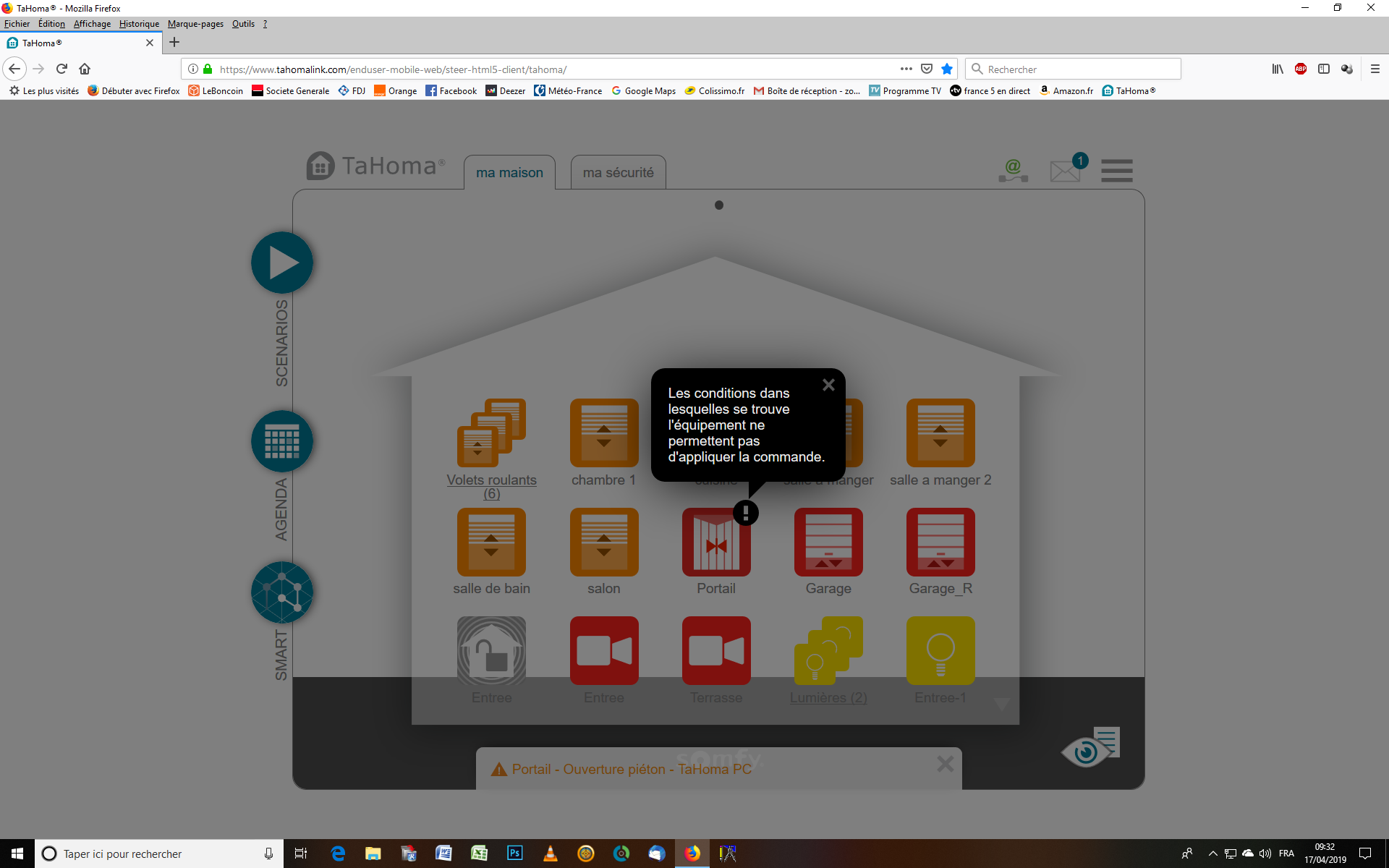 Manœuvre impossible que faire ?Quelles conditions bloquent cette commande ?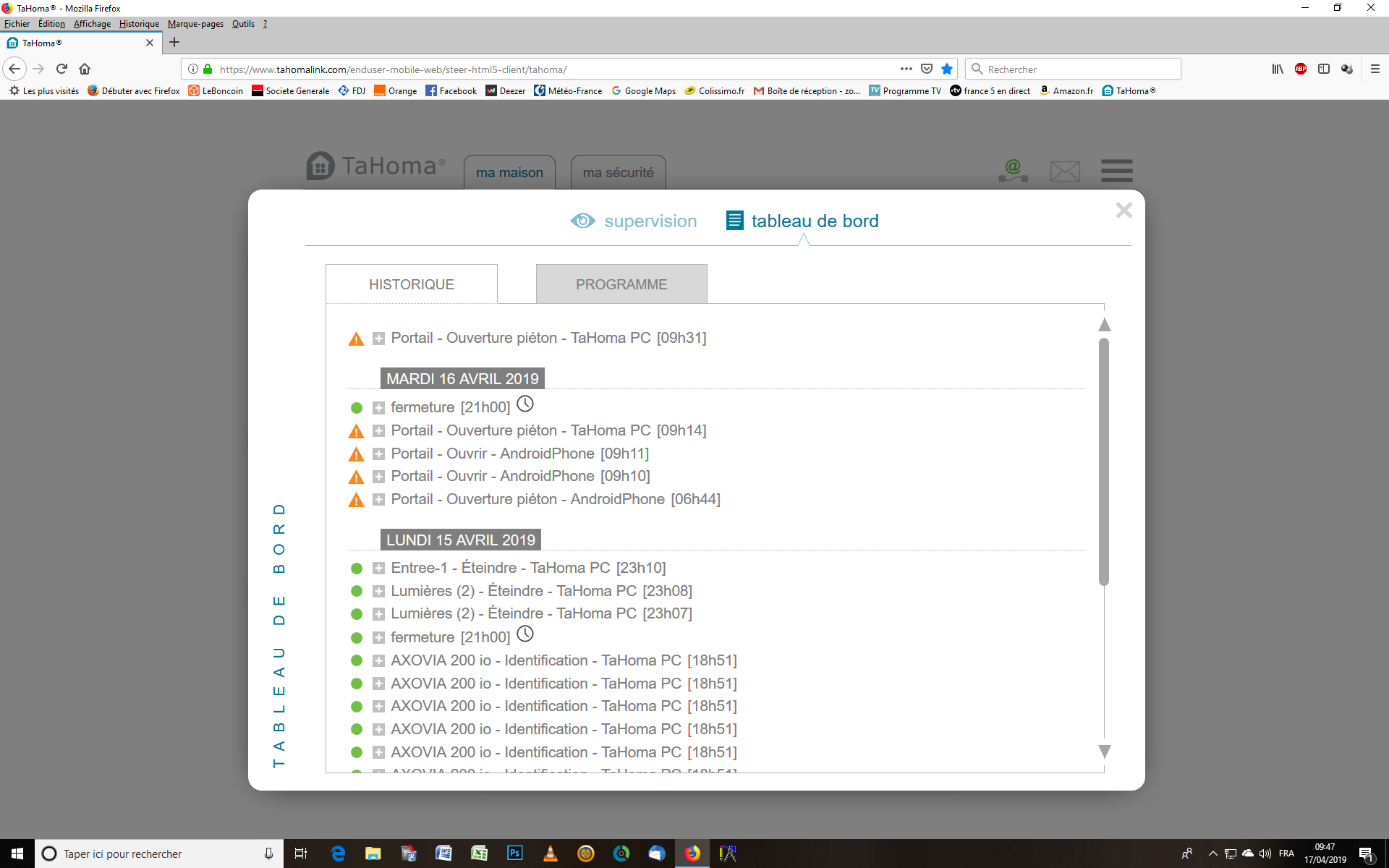 